КУРСКИЙ ГОСУДАРСТВЕННЫЙ УНИВЕРСИТЕТКоординационный совет по физической культуре и спорту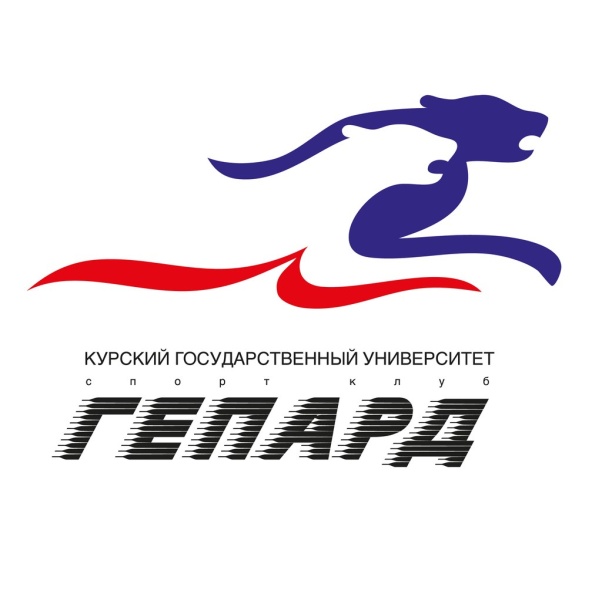 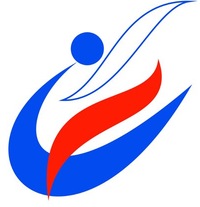 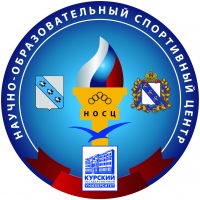 СПАРТАКИАДА НА МАРШЕ!ПЕРВЕНСТВО УНИВЕРСИТЕТАПО ЛЕГКОАТЛЕТИЧЕСКОМУ КРОССУ24 апреля 2015 года – 15.00Представители факультетов –ждем Ваши заявки!(аудитория 720, НОСЦ)Место проведения – стадион «Боевадача»Дистанции: юноши – 1000 м.; девушки – 500 м.Состав сборных факультетов – неограниченКомандный зачет – по 10 лучшим результатам(независимо от пола)Главный судья –Виктор Владимирович СКРИПЛЕВОРГКОМИТЕТ (Факультет ФКиС, спортклуб, НОСЦ)